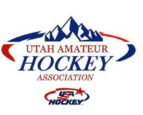 UAHA REGULAR MEETING AGENDA Location: ZOOMRegular Session 7:0 p.m.  Guest Self‐Introductions	In Attendance: Jason Empey, Vice President, Derrick Radke, President, Shelly Strahan, Secretary, Steve Picano, VP of Disabled Hockey, Jill Day, Treasurer, Tier VP,  Kathleen Smith, Past President/Rocky Mtn Rep,  VP of Discipline,  Misti Herbstritt, Ryan Bonham, Jared Youngman, Jeff Kite, Scott Grant, Dayna Geiger, Marcus Pezzolesi, Jason Simmons, Yvette Connelly, Lisa D’Urso, Mariko Rollins,  Absent:Approval of  Ryan questioned whether anything in the application from Peaks violated any of the Policies and Procedures. It was determined it did not.Ryan BonhamDiscussion Section Reports:Misty Herbstritt, HS VP: , :  , Adult VP: Shannon Schmidt, Rec Hockey VP: , Tier VP:  Steve Picano, Disabled Hockey VP: Wayne Woodhall, Coaching Ed: Nothing this monthJared Bussell, Goalie Rep: Safesport: Safety Director, Dayna Geiger: Cathy Anderson, Registrar: , Discipline VP:  Jill Day, Treasurer: Shelly Strahan, Secretary:   Jason Empey, Vice President: Nothing to report. Kathleen Smith, Former President/Rocky Mtn Rep: Derrick Radke, President:  Next meeting will be . 2021. 